El gordolobo (Verbascum thapsus)  también llamado guardalobo o engordalobo puede  rebasar la altura de una persona y su ciclo se desarrolla en dos años formando en el primer año un gran rosetón de hojas y arraiga bien y el segundo año crece el tallo y el resto de la planta. Tallo y hojas se cubren de una especie de borra muy espesa de color blanquecino o amarillento que les dan apariencia de ser de franela; las flores tienen la corola amarilla con cinco gajos algo desiguales y se reparten desde la base hasta la cima del tallo.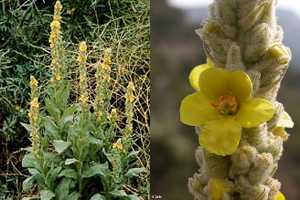 Florece desde mayo hasta finales del verano.Se cría en los collados y laderas de casi todo el país pero es cada vez más rara hacia el sur y allí es más frecuente en las montañas hasta 1500 metros.Recolección: las flores, a medida que se abren, en días de mucho sol ya bien entrada la mañana; conviene secarlas rápidamente al sol extendidas en una sola capa para que conserven su color amarillo y su actividad. Hay que conservarlas en frascos bien tapados para evitar la acción de la humedad y de la luz.Contienen aceites esenciales en reducida cantidad, saponinas, que le dan sabor amargo y mucílagos (estas sustancias le dan las propiedades depurativas ) .Propiedades medicinalesLos efectos curativos varían según la parte que se use de la planta (flores, hojas, tallo) y es aconsejable tener en cuenta el ciclo de la misma para aprovecharlos al máximo.-Tratamiento natural de la gripeLas flores del gordolobo se usan desde muy antiguo para tratar enfermedades respiratorias, habiéndose demostrado su excelente capacidad para disminuir y controlar la congestión que promueve la tos (antitúsico) ayudando a limpiar los pulmones, siendo esta propiedad medicinal la más conocida y que hizo de la planta uno de los remedios caseros más utilizados en las épocas invernales para el tratamiento de la gripe. Parece debida a las saponinas y en parte a los mucílagos.Contra los catarros bronquiales se usan especies pectorales  mezclando flores de gordolobo, amapola, violeta, pie de gato, tusilago y malvavisco a partes iguales. Se toman tres o cuatro tazas de infusión al día.-Dolor de oídoUna infusión con flores de gordolobo y aceite de oliva representa un remedio tradicional utilizado por la medicina natural para tratar los dolores de oído, que no impliquen una ruptura del tímpano, debido a que ésta es una condición mucho más grave y requiere de la intervención profesional.-Tratamiento de heridas en las manosHirviendo en un litro de leche un buen puñado de hojas desmenuzadas y con la leche colada se lavan las grietas de las manos antes de acostarse.-Tratamiento de las hemorroidesLas hojas de esta planta después de hervidas con leche pueden aplicarse en cataplasmas contra las hemorroides por calmar sus dolores.Uso del gordoloboInfusión de flores:1 o 2 cucharadas por taza, 3 veces al día antes de las comidas. Deberemos colarlo varias veces o pasarlo por un filtro de papel ya que sus estambres son algo irritativos.Aceite medicinal de gordolobo: Pondremos 60 gr. de flores en una botella de cuello ancho. Le añadimos aceite de oliva virgen de presión en frío hasta cubrir las flores y sobrepasarlas 2 cm. Lo tapamos y lo agitamos vigorosamente, lo dejamos expuesto al sol 2 semanas y se agitara una o dos veces al día durante este tiempo de maceración.Es muy útil en dolor de oídos, supuración simple. Lo aplicaremos a la temperatura ambiente. Para potenciar sus propiedades podemos repetir el proceso 3 veces utilizando cada vez flores nuevas y el aceite de la maceración anterior. Así obtendremos un aceite antiinflamatorio y antibiótico.